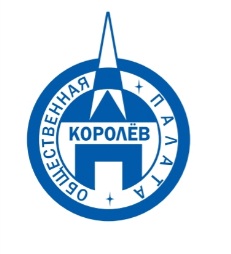 Общественная палата
    г.о. Королёв МО                ул.Калинина, д.12/6Акт
осмотра санитарного содержания контейнерной площадки (КП) 
согласно новому экологическому стандартуМосковская обл. «08» января 2021 г.г.о.Королев, ул. 50 лет ВЛКСМ, д.2А.     (адрес КП)Комиссия в составе:  Кошкиной Любови Владимировны -  председателя комиссии,                      Сильянова Тамара Александровна – член комиссии,По КП г.о. Королев,  ул. 50 лет ВЛКСМ, д.2АРезультаты осмотра состояния КП комиссиейПрочее /примечания:Общественная палата г.о.Королев во время новогодних каникул усилила контроль за соблюдением графика вывоза мусора и содержанием контейнерных площадок (КП). Мобильная группа муниципальной Общественной палаты сегодня, 08 января, проверила состояние КП по адресу ул. 50 лет ВЛКСМ, д.2А.Контрольные мероприятия показали: КП соответствует требованиям действующего законодательства. Вывоз отходов производится в соответствии с графиком.Имеются замечания:- синие сетчатые контейнеры стоят не под водонепроницаемой крышей;- нарушено содержание придомовой территории (подходы к КП и площадка не очищены от снега). По данным проверки составлен АКТ, который будет направлен в УК АО "Жилсервис" для устранения замечаний.Подписи: 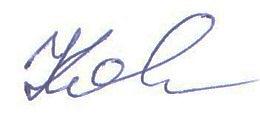 Кошкина Л.В. 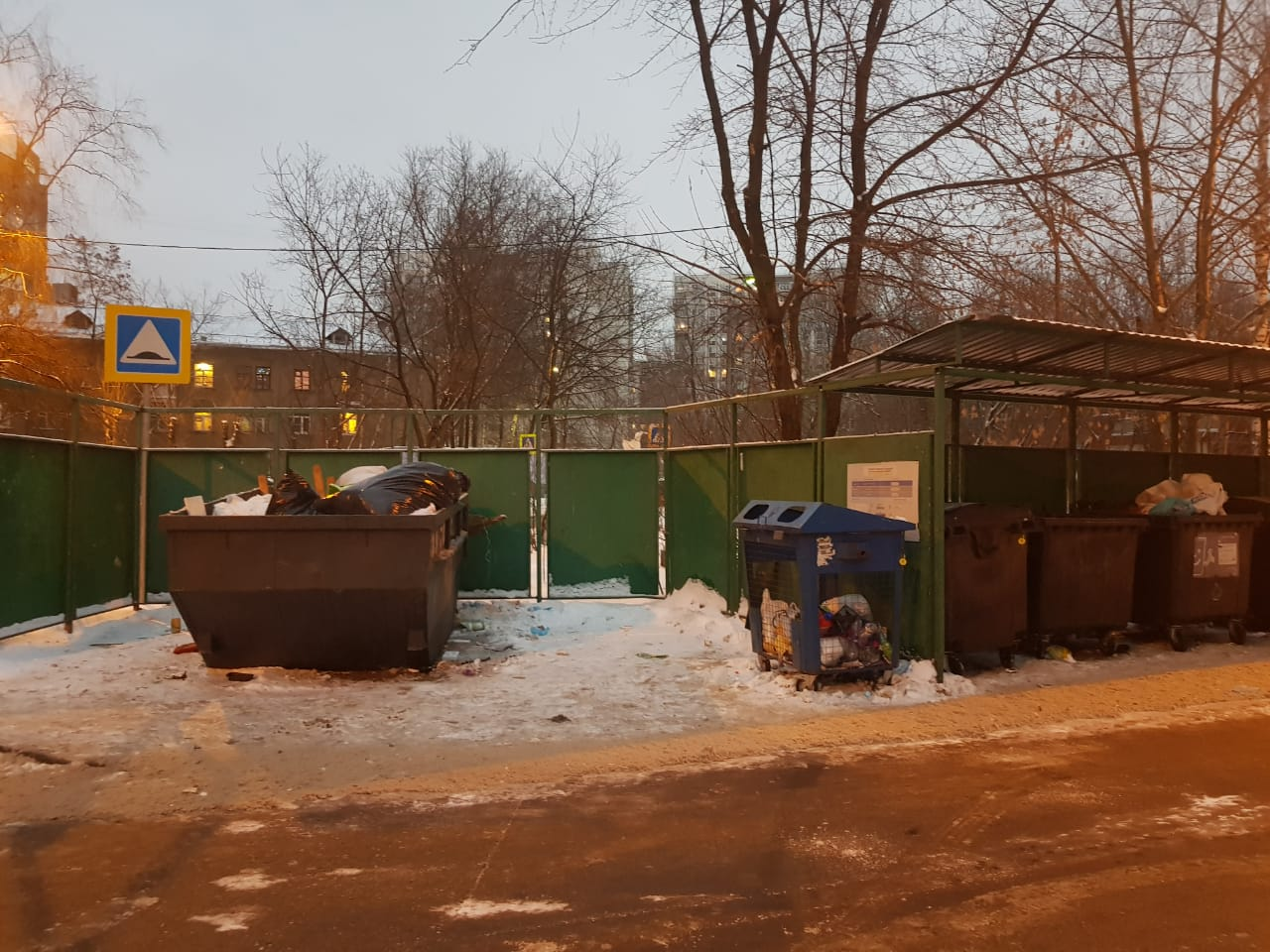 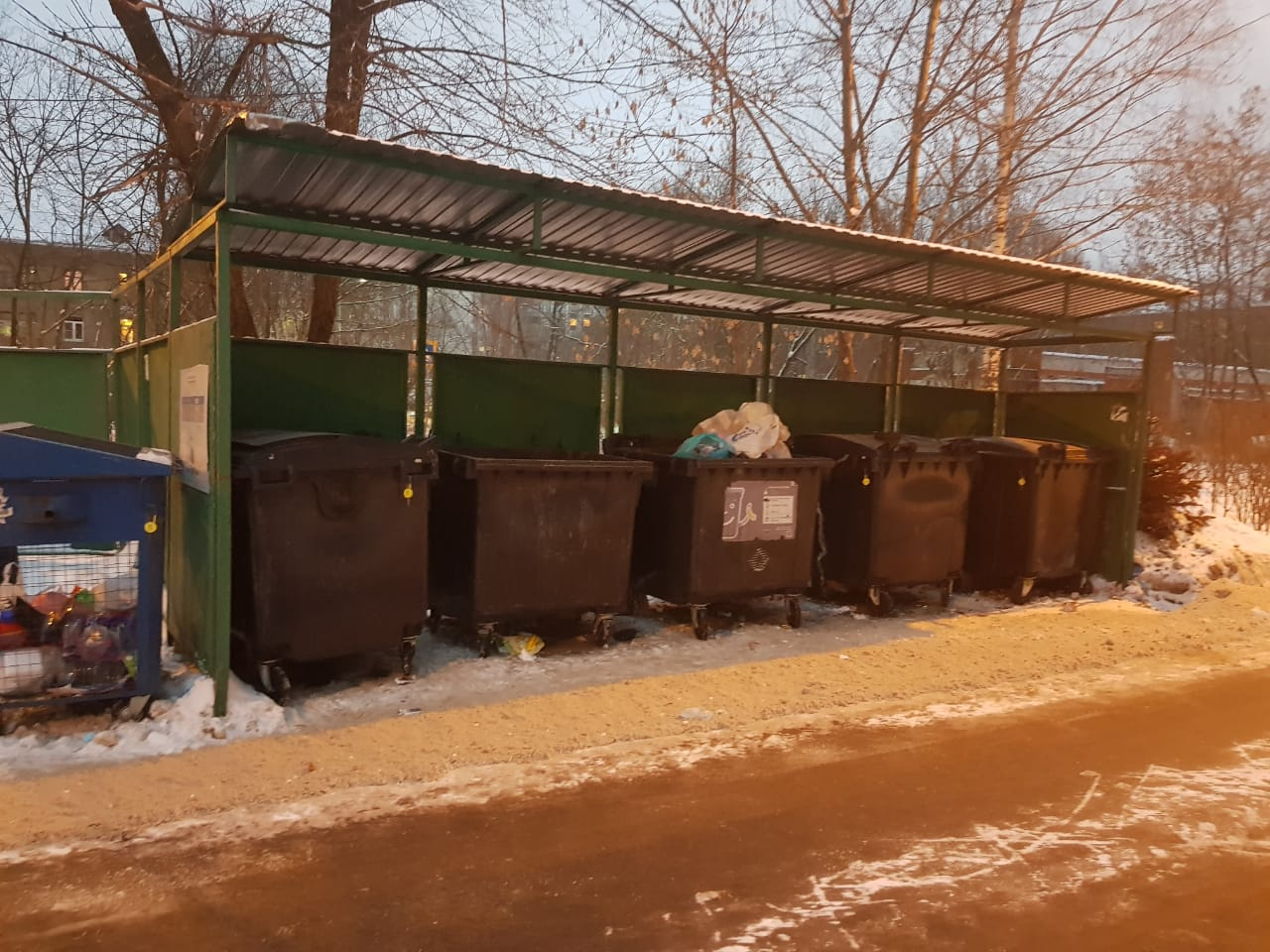 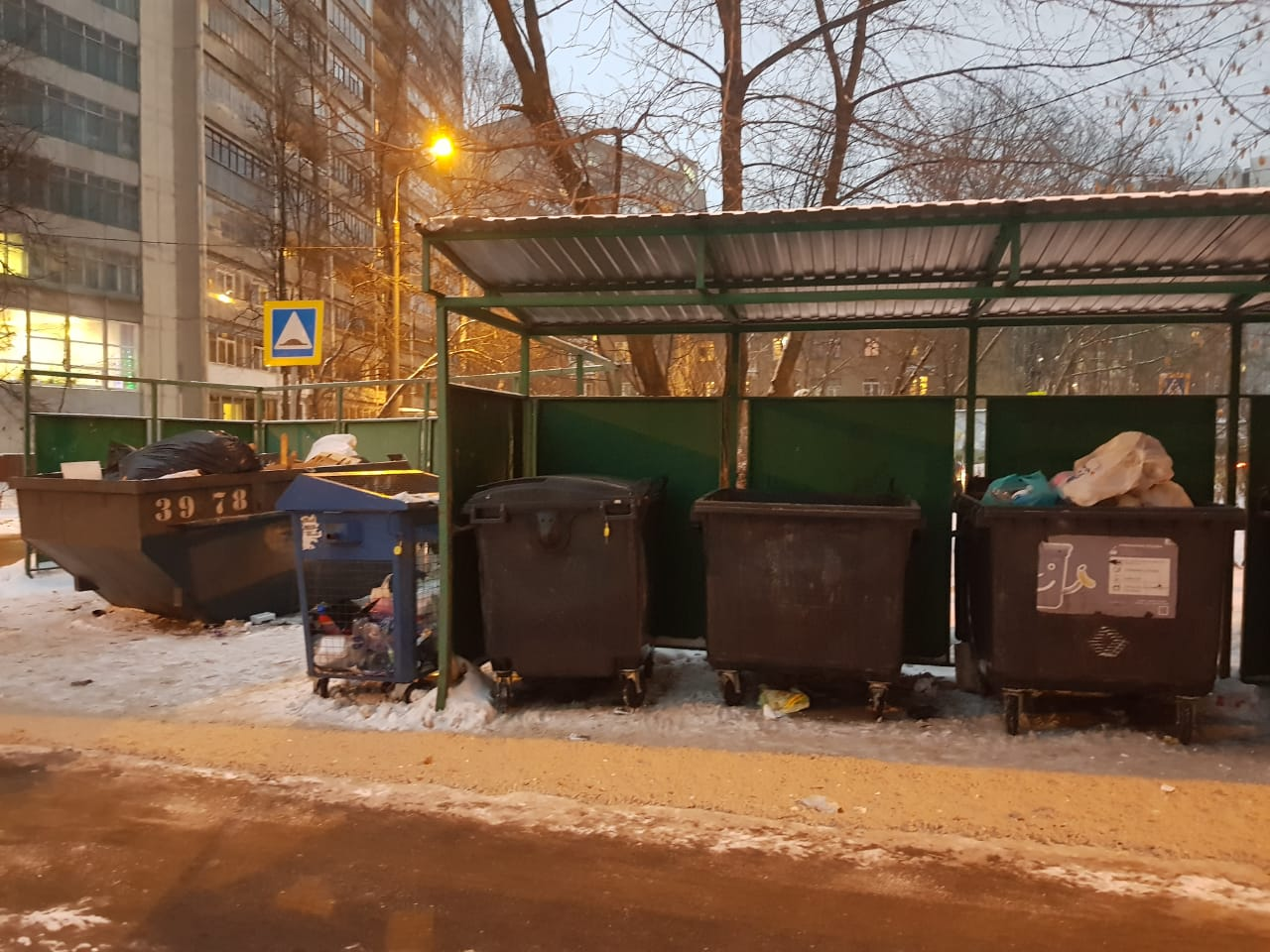 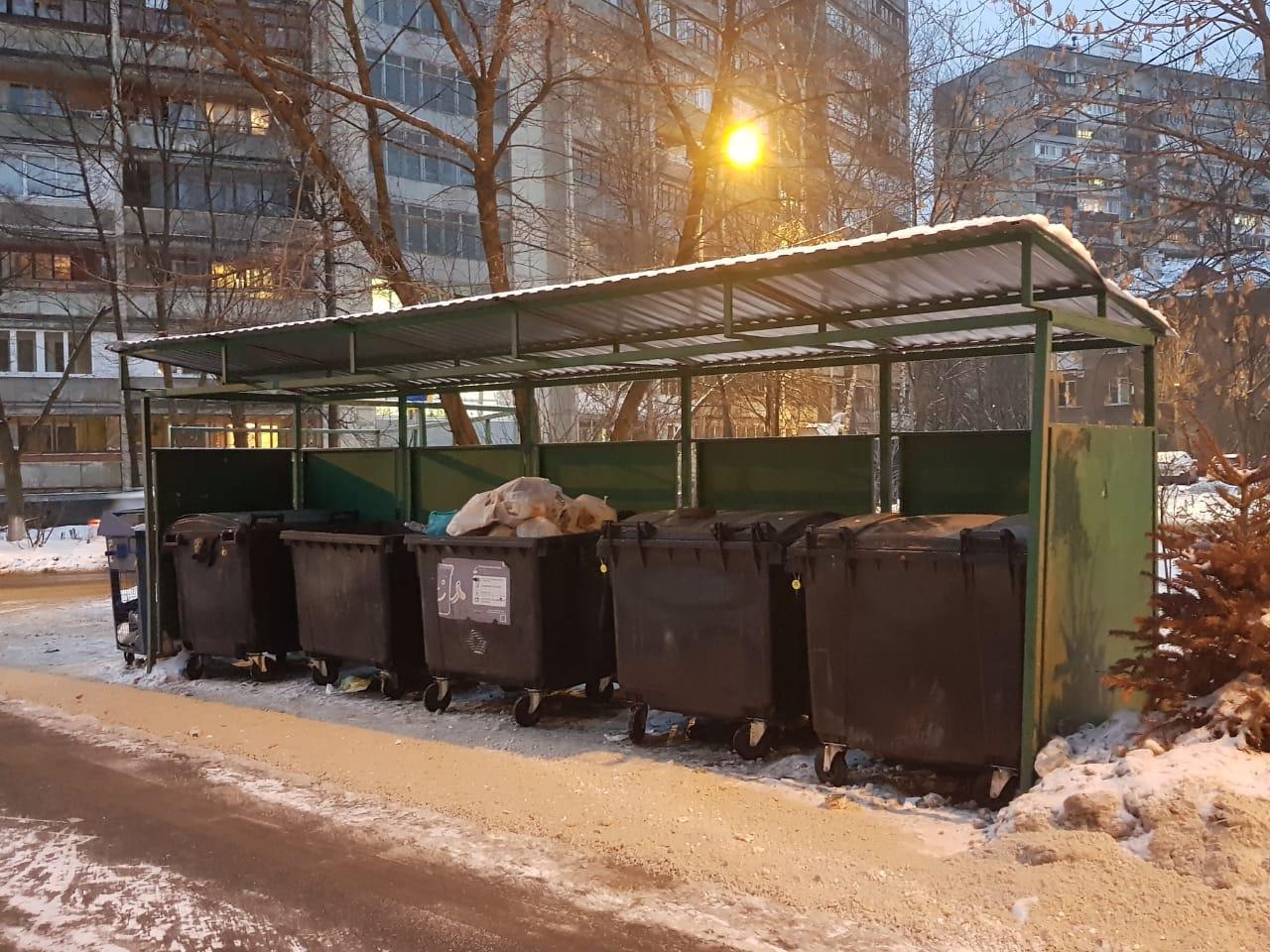 №Критерии оценки контейнерной площадкиБез нарушенийНарушения1Наполнение баков+2Санитарное состояние+3Ограждение с крышей (серые баки под крышей) +4Твёрдое покрытие площадки+5Наличие серых/синих контейнеров (количество)5/16Наличие контейнера под РСО (синяя сетка)17График вывоза и контактный телефон+8Информирование (наклейки на баках как сортировать)+9Наличие крупногабаритного мусора+